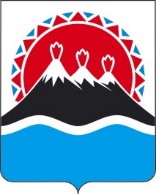 П О С Т А Н О В Л Е Н И ЕГУБЕРНАТОРА КАМЧАТСКОГО КРАЯ                  г. Петропавловск-КамчатскийПОСТАНОВЛЯЮ:Внести в приложение к постановлению Губернатора Камчатского края от 23.03.2015 № 27 «Об утверждении Положения об оплате труда работников государственных органов Камчатского края, замещающих должности, не являющиеся должностями государственной гражданской службы Камчатского края» изменение, изложив часть 6 приложения 2 в следующей редакции: «6. Работникам при наличии экономии фонда оплаты труда, утвержденного соответствующему государственному органу Камчатского края, может быть выплачена дополнительная материальная помощь в следующих случаях и размерах:в связи с государственной регистрацией заключения брака работником при предоставлении копии свидетельства о заключении брака – до 25 000 рублей;в связи с рождением ребенка у работника при предоставлении копии свидетельства о рождении – до 30 000 рублей на каждого ребенка;в связи со смертью близких родственников (родителей, детей (в том числе усыновленных), супруга (супруги), лиц, находящихся на иждивении работника) при предоставлении копии свидетельства о смерти, а также документов, подтверждающих родство, – до 50 000 рублей;в случае повреждения или утраты личного имущества работника в результате стихийного бедствия, пожара, хищения или иных непредвиденных случаев при предоставлении справок из соответствующих органов местного самоуправления, противопожарной службы, органов внутренних дел, других уполномоченных органов – до 50 000 рублей, но не более фактически понесенных расходов на восстановление имущества (стоимости имущества);в случае тяжелого материального положения в семье работника в связи нуждаемостью в приобретении платных медицинских услуг и дорогостоящих лекарственных препаратов при заболеваниях, несчастных случаях, травмах, отравлениях и других состояниях, требующих медицинского вмешательства, его и (или) лиц, указанных в пункте 3 настоящей части, на основании медицинских справок, заключений или иных документов, подтверждающих невозможность оказания необходимых видов медицинской помощи бесплатно в государственной или муниципальной системах здравоохранения, при предоставлении документов, подтверждающих расходы (копии договора об оказании соответствующих медицинских услуг, кассовых чеков, квитанций) – до 40 000 рублей.».Настоящее постановление вступает в силу через 10 дней после дня его официального опубликования.Пояснительная запискак проекту постановления Губернатора Камчатского края «О внесении изменения в приложение к постановлению Губернатора Камчатского края от 23.03.2015 № 27 «Об утверждении Положения об оплате труда работников государственных органов Камчатского края, замещающих должности, не являющиеся должностями государственной гражданской службы Камчатского края» Настоящий проект постановления Губернатора Камчатского края (далее – проект) разработан в связи с поручением Первого вице-губернатора Камчатского края Нехаева С.В. о внесении предложений по нормированию выплат дополнительной материальной помощи работникам государственных органов Камчатского края, замещающим должности, не являющиеся должностями государственной гражданской службы Камчатского края.Проект предусматривает ограничение размера выплат материальной помощи в зависимости от основания ее выплаты, а также закрепляет перечень документов, подтверждающих соответствующие обстоятельства, являющиеся основанием ее выплаты. Предлагаемый предельный размер материальной помощи сформирован с учетом практики федеральных органов исполнительной власти на основе усредненного показателя, полученного в результате анализа информации о размерах выплат дополнительной материальной помощи государственным гражданским служащим Камчатского края и работникам исполнительных органов государственной власти Камчатского края, замещающим должности, не являющиеся должностями государственной гражданской службы Камчатского края, в период с 2018 по 2020 годы.Для реализации настоящего постановления Губернатора Камчатского края не потребуются дополнительных средств краевого бюджета.Проект размещен на Едином портале проведения независимой антикоррупционной экспертизы и общественного обсуждения проектов нормативных правовых актов Камчатского края (htths://npaproject.kamgov.ru)     16 октября 2020 года для обеспечения возможности проведения в срок до              28 октября 2020 года независимой антикоррупционной экспертизы.Проект не подлежит оценке регулирующего воздействия в соответствии с постановлением Правительства Камчатского края от 06.06.2013 № 233-П «Об утверждении Порядка проведения оценки регулирующего воздействия проектов нормативных правовых актов Камчатского края и экспертизы нормативных правовых актов Камчатского края».[Дата регистрации]№[Номер документа]О внесении изменения в приложение к постановлению Губернатора Камчатского края от 23.03.2015 № 27 «Об утверждении Положения об оплате труда работников государственных органов Камчатского края, замещающих должности, не являющиеся должностями государственной гражданской службы Камчатского края» Губернатор Камчатского края[горизонтальный штамп подписи 1]В.В. СолодовИОГВПеречень случаев выплаты дополнительной материальной помощи гражданским служащим (работником)Усредненный размер выплаченных гражданским служащим (работникам) сумм дополнительной материальной помощи (в рублях)Усредненный размер выплаченных гражданским служащим (работникам) сумм дополнительной материальной помощи (в рублях)Усредненный размер выплаченных гражданским служащим (работникам) сумм дополнительной материальной помощи (в рублях)Усредненный размер выплаченных гражданским служащим (работникам) сумм дополнительной материальной помощи (в рублях)ИОГВПеречень случаев выплаты дополнительной материальной помощи гражданским служащим (работником)Усредненный размер выплаченных гражданским служащим (работникам) сумм дополнительной материальной помощи (в рублях)Усредненный размер выплаченных гражданским служащим (работникам) сумм дополнительной материальной помощи (в рублях)Усредненный размер выплаченных гражданским служащим (работникам) сумм дополнительной материальной помощи (в рублях)Усредненный размер выплаченных гражданским служащим (работникам) сумм дополнительной материальной помощи (в рублях)ИОГВПеречень случаев выплаты дополнительной материальной помощи гражданским служащим (работником)2018 год2019 год2020 годИтогоИнформация поступила из 34 ИОГВв связи с государственной регистрацией заключения брака гражданским служащим (работником)27972202502611124778Информация поступила из 34 ИОГВв связи с рождением ребенка у гражданского служащего (работника)29592282812758328485Информация поступила из 34 ИОГВв связи со смертью близких родственников (родителей, детей (в том числе усыновленных), супруга (супруги), лиц, находящихся на иждивении гражданского служащего (работника)32981328562625030695Информация поступила из 34 ИОГВв случае повреждения или утраты личного имущества гражданского служащего (работника) в результате стихийного бедствия, пожара, хищения или иных непредвиденных случаев2250080000051250Информация поступила из 34 ИОГВпри необходимости приобретения гражданским служащим (работником) платных медицинских услуг и дорогостоящих лекарственных препаратов по медицинским показаниям61667397492323741551Информация поступила из 34 ИОГВиные случаи (указать какие)0000